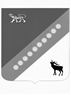 АДМИНИСТРАЦИЯ  РОЩИНСКОГО СЕЛЬСКОГО ПОСЕЛЕНИЯКРАСНОАРМЕЙСКОГО МУНИЦИПАЛЬНОГО РАЙОНА
ПРИМОРСКОГО КРАЯПОСТАНОВЛЕНИЕ23 марта 2017 г.                                                                                            №29О внесении дополнений в муниципальную программу «Развитие дорожной деятельности в отношении автомобильных дорог общего пользования местного значения Рощинского сельского поселения на период 2016-2018 годов».В соответствии  с Федеральным законом от 06.10.2003 года №131-ФЗ «Об общих принципах организации местного самоуправления в Российской Федерации», на основании Устава Рощинского сельского поселения администрация Рощинского сельского поселения ПОСТАНОВЛЯЕТ:1.Утвердить приложение №2 и дополнить к муниципальной программе «Мероприятия муниципальной программы». Приложение №22.Разместить данное постановление на сайте администрации Рощинского сельского поселения.3.Контроль за исполнением данного постановления возложить на главу администрации Рощинского сельского поселения. Глава администрацииРощинского сельского поселения 			                                             Л. С. Шпак							Приложение №2							к постановлению администрации							Рощинского сельского поселения							от 23 марта 2017 года №29Мероприятия муниципальной Программы«Развитие дорожной деятельности в отношении автомобильных дорог общего пользования местного значения Рощинского сельского поселения на период 2017 года№ п/пНаименование мероприятияОбъем работСтоимость, руб.1Ремонт дорожного полотна на участке дороги от дома №12 ул. Энергетиков до дома №2 ул. Морозова в с. Рощино.200 м.650 0002Перенос пешеходных переходов с установкой дорожных знаков по ул. Ленинская возле детского сада и магазина «Фиеста»2 шт.30 0003Установка труб ливневого стока в районе ул. Юбилейная с. Богуславец1шт.53 0004Восстановительные работы согласно схеме ливневой канализации с установкой труб ливневого стока  в районе улиц Плахотина, Лариошкина, Ленинская в с. Рощино1500 м.240 0005Обслуживание участка дороги с. Крутой Яр с выездом на участок дороги «Рощино-Мельничное» с установкой трубы.1000,0100 0006Ремонт моста на въезде в с. Крутой Яр, моста в сторону кладбища, строительство моста по ул. Паровозная в с. Крутой Яр3 шт.100 0007Восстановление дорожного полотна улиц 1 Микрорайон, Лесовозная, Строительная,Блюхера,30 лет Победы в с. Рощино4,3 км.1000 0008Ямочный ремонт асфальтового покрытия в районе перекрестка ул. Ленинская, Кошевого в с. Рощино560 кв. м.590 0009 ИТОГО2 763 000